Avis important aux parents utilisateurs du service de gardeVeuillez prendre note que le lundi 13 juin vous recevrez le dernier état de compte de l’année.  Cet état de compte couvrira les semaines du :6 au 23 juin inclusivementSi vous prévoyez changer votre réservation de base vous devez communiquer avec moi par écrit avant le vendredi 3 juin.Comme à l’habitude, la date butoir est le vendredi 10 juin pour acquitter la semaine du 30 mai au 3 juin (vous recevrez cet état de compte le 6 juin).Et le jeudi 23 juin pour les semaines du 6 au 23 juin.ATTENTION : Tous les comptes impayés après cette date seront transmis pour recouvrement et des frais importants pourraient s’ajouter.   De plus, l’inscription de votre enfant ne pourra être retenue si vous avez des soldes antérieurs au service de garde ou toutes autres écoles du Centre de services scolaire des Draveurs. Merci de votre habituelle collaborationJohanne Thibault T.S.G. 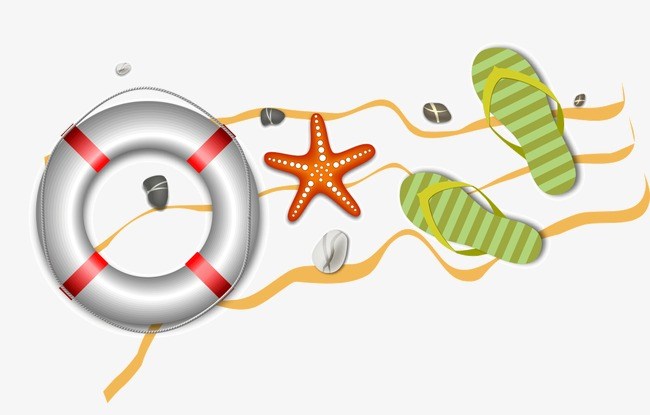 